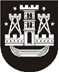 KLAIPĖDOS MIESTO SAVIVALDYBĖS TARYBASPRENDIMASDĖL KLAIPĖDOS MIESTO SAVIVALDYBĖS TARYBOS 2015 M. RUGSĖJO 24 D. SPRENDIMO NR. T2-248 „DĖL NETVARKOMO ARBA APLEISTO, ARBA NENAUDOJAMO, ARBA NAUDOJAMO NE PAGAL PASKIRTĮ NEKILNOJAMOJO TURTO SĄRAŠO PATVIRTINIMO“ PAKEITIMO2016 m. sausio 28 d. Nr. T2-23KlaipėdaVadovaudamasi Lietuvos Respublikos nekilnojamojo turto mokesčio įstatymo 6 straipsniu, Lietuvos Respublikos vietos savivaldos įstatymo 18 straipsnio 1 dalimi, Netvarkomo arba apleisto, arba nenaudojamo, arba naudojamo ne pagal paskirtį nekilnojamojo turto nustatymo tvarkos aprašo, patvirtinto Klaipėdos miesto savivaldybės tarybos 2013 m. gegužės 30 d. sprendimu Nr. T2-126, 10 punktu ir atsižvelgdama į pastato savininko prašymą, Klaipėdos miesto savivaldybės taryba nusprendžia:1. Netenkinti pastato savininko prašymo ir neišbraukti 17 punkto iš Netvarkomo arba apleisto, arba nenaudojamo, arba naudojamo ne pagal paskirtį nekilnojamojo turto sąrašo, patvirtinto Klaipėdos miesto savivaldybės tarybos 2015 m. rugsėjo 24 d. sprendimu Nr. T2-248 „Dėl Netvarkomo arba apleisto, arba nenaudojamo, arba naudojamo ne pagal paskirtį nekilnojamojo turto sąrašo patvirtinimo“.2. Pavesti Klaipėdos miesto savivaldybės administracijos direktoriui per 3 darbo dienas šį sprendimą įteikti asmeniui, kurio prašymu buvo priimtas šis sprendimas.Šis sprendimas gali būti skundžiamas Klaipėdos miesto savivaldybės visuomeninei administracinių ginčų komisijai arba Klaipėdos apygardos administraciniam teismui per vieną mėnesį nuo šio sprendimo įteikimo (gavimo) dienos.Savivaldybės merasVytautas Grubliauskas